Publicado en Madrid el 27/10/2020 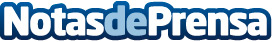 Informar de viviendas abandonadas por fallecimiento del propietario tiene premio, según Grupo HeredaMás de 3000 millones de euros se pierden ya que se encuentran el limbo de herencias sin reclamar. En España existen muchas herencias de las que nadie se beneficia, dejando así viviendas vacías sin ser adjudicados a sus respectivos herederos, bien sea por desconocimiento de éstos o porque aparentemente no existen herederos, y en éste último caso, el Estado se convertiría en heredero de dicha herencia yacenteDatos de contacto:GRUPO HEREDA640774581Nota de prensa publicada en: https://www.notasdeprensa.es/informar-de-viviendas-abandonadas-por Categorias: Nacional Derecho Inmobiliaria Finanzas Madrid Cataluña Premios http://www.notasdeprensa.es